Weather during the previous forecast periodAccording to meteorological data recorded at Agro meteorological Observatory, Pusa (Bihar), average maximum and minimum temperature were 33.3°C and 26.8°C respectively. Average relative humidity was 83 percent at 0700 hrs. and 72 percent at 1400 hrs. Soil temperature at 5 cm depth was 28.4°C at 0700 hrs. and 32.1°C at 1400 hrs. Average wind speed, daily sunshine hours and average daily evaporation were 6.6 km/hr, 8.5 hours and 4.9 mm respectively. At the center, about 1.0 mm rainfall has been recorded. Medium Range Weather Forecast(11th -15th August, 2018)(Begusarai)Advisory for the farmers(A. Sattar)(Nodal Officer)Weather during the previous forecast periodAccording to meteorological data recorded at Agro meteorological Observatory, Pusa (Bihar), average maximum and minimum temperature were 33.3°C and 26.8°C respectively. Average relative humidity was 83 percent at 0700 hrs. and 72 percent at 1400 hrs. Soil temperature at 5 cm depth was 28.4°C at 0700 hrs. and 32.1°C at 1400 hrs. Average wind speed, daily sunshine hours and average daily evaporation were 6.6 km/hr, 8.5 hours and 4.9 mm respectively. At the center, about 1.0 mm rainfall has been recorded. Medium Range Weather Forecast(11th -15th August, 2018) (Darbhanga)Advisory for the farmers (A. Sattar)(Nodal Officer)Weather during the previous forecast periodAccording to meteorological data recorded at Agro meteorological Observatory, Pusa (Bihar), average maximum and minimum temperature were 33.3°C and 26.8°C respectively. Average relative humidity was 83 percent at 0700 hrs. and 72 percent at 1400 hrs. Soil temperature at 5 cm depth was 28.4°C at 0700 hrs. and 32.1°C at 1400 hrs. Average wind speed, daily sunshine hours and average daily evaporation were 6.6 km/hr, 8.5 hours and 4.9 mm respectively. At the center, about 1.0 mm rainfall has been recorded. Medium Range Weather Forecast(11th -15th August, 2018) (East Champaran)Advisory for the farmers (A. Sattar)(Nodal Officer)Weather during the previous forecast periodAccording to meteorological data recorded at Agro meteorological Observatory, Pusa (Bihar), average maximum and minimum temperature were 33.3°C and 26.8°C respectively. Average relative humidity was 83 percent at 0700 hrs. and 72 percent at 1400 hrs. Soil temperature at 5 cm depth was 28.4°C at 0700 hrs. and 32.1°C at 1400 hrs. Average wind speed, daily sunshine hours and average daily evaporation were 6.6 km/hr, 8.5 hours and 4.9 mm respectively. At the center, about 1.0 mm rainfall has been recorded. Medium Range Weather Forecast(11th -15th August, 2018) (Gopalganj)Advisory for the farmers (A. Sattar)(Nodal Officer)Weather during the previous forecast periodAccording to meteorological data recorded at Agro meteorological Observatory, Pusa (Bihar), average maximum and minimum temperature were 33.3°C and 26.8°C respectively. Average relative humidity was 83 percent at 0700 hrs. and 72 percent at 1400 hrs. Soil temperature at 5 cm depth was 28.4°C at 0700 hrs. and 32.1°C at 1400 hrs. Average wind speed, daily sunshine hours and average daily evaporation were 6.6 km/hr, 8.5 hours and 4.9 mm respectively. At the center, about 1.0 mm rainfall has been recorded. Medium Range Weather Forecast(11th -15th August, 2018) (Madhubani)Advisory for the farmers (A. Sattar)(Nodal Officer)Weather during the previous forecast periodAccording to meteorological data recorded at Agro meteorological Observatory, Pusa (Bihar), average maximum and minimum temperature were 33.3°C and 26.8°C respectively. Average relative humidity was 83 percent at 0700 hrs. and 72 percent at 1400 hrs. Soil temperature at 5 cm depth was 28.4°C at 0700 hrs. and 32.1°C at 1400 hrs. Average wind speed, daily sunshine hours and average daily evaporation were 6.6 km/hr, 8.5 hours and 4.9 mm respectively. At the center, about 1.0 mm rainfall has been recorded. Medium Range Weather Forecast(11th -15th August, 2018) (Muzaffarpur)Advisory for the farmers (A. Sattar)(Nodal Officer)Weather during the previous forecast periodAccording to meteorological data recorded at Agro meteorological Observatory, Pusa (Bihar), average maximum and minimum temperature were 33.3°C and 26.8°C respectively. Average relative humidity was 83 percent at 0700 hrs. and 72 percent at 1400 hrs. Soil temperature at 5 cm depth was 28.4°C at 0700 hrs. and 32.1°C at 1400 hrs. Average wind speed, daily sunshine hours and average daily evaporation were 6.6 km/hr, 8.5 hours and 4.9 mm respectively. At the center, about 1.0 mm rainfall has been recorded. Medium Range Weather Forecast(11th -15th August, 2018) (Samastipur)Advisory for the farmers (A. Sattar)(Nodal Officer)Weather during the previous forecast periodAccording to meteorological data recorded at Agro meteorological Observatory, Pusa (Bihar), average maximum and minimum temperature were 33.3°C and 26.8°C respectively. Average relative humidity was 83 percent at 0700 hrs. and 72 percent at 1400 hrs. Soil temperature at 5 cm depth was 28.4°C at 0700 hrs. and 32.1°C at 1400 hrs. Average wind speed, daily sunshine hours and average daily evaporation were 6.6 km/hr, 8.5 hours and 4.9 mm respectively. At the center, about 1.0 mm rainfall has been recorded. Medium Range Weather Forecast(11th -15th August, 2018) (Saran)Advisory for the farmers (A. Sattar)(Nodal Officer)Weather during the previous forecast periodAccording to meteorological data recorded at Agro meteorological Observatory, Pusa (Bihar), average maximum and minimum temperature were 33.3°C and 26.8°C respectively. Average relative humidity was 83 percent at 0700 hrs. and 72 percent at 1400 hrs. Soil temperature at 5 cm depth was 28.4°C at 0700 hrs. and 32.1°C at 1400 hrs. Average wind speed, daily sunshine hours and average daily evaporation were 6.6 km/hr, 8.5 hours and 4.9 mm respectively. At the center, about 1.0 mm rainfall has been recorded. Medium Range Weather Forecast(11th -15th August, 2018) (Shivhar)Advisory for the farmers (A. Sattar)(Nodal Officer)Weather during the previous forecast periodAccording to meteorological data recorded at Agro meteorological Observatory, Pusa (Bihar), average maximum and minimum temperature were 33.3°C and 26.8°C respectively. Average relative humidity was 83 percent at 0700 hrs. and 72 percent at 1400 hrs. Soil temperature at 5 cm depth was 28.4°C at 0700 hrs. and 32.1°C at 1400 hrs. Average wind speed, daily sunshine hours and average daily evaporation were 6.6 km/hr, 8.5 hours and 4.9 mm respectively. At the center, about 1.0 mm rainfall has been recorded. Medium Range Weather Forecast(11th -15th August, 2018) (Sitamarhi)Advisory for the farmers (A. Sattar)(Nodal Officer)Weather during the previous forecast periodAccording to meteorological data recorded at Agro meteorological Observatory, Pusa (Bihar), average maximum and minimum temperature were 33.3°C and 26.8°C respectively. Average relative humidity was 83 percent at 0700 hrs. and 72 percent at 1400 hrs. Soil temperature at 5 cm depth was 28.4°C at 0700 hrs. and 32.1°C at 1400 hrs. Average wind speed, daily sunshine hours and average daily evaporation were 6.6 km/hr, 8.5 hours and 4.9 mm respectively. At the center, about 1.0 mm rainfall has been recorded. Medium Range Weather Forecast(11th -15th August, 2018) (Siwan)Advisory for the farmers (A. Sattar)(Nodal Officer)Weather during the previous forecast periodAccording to meteorological data recorded at Agro meteorological Observatory, Pusa (Bihar), average maximum and minimum temperature were 33.3°C and 26.8°C respectively. Average relative humidity was 83 percent at 0700 hrs. and 72 percent at 1400 hrs. Soil temperature at 5 cm depth was 28.4°C at 0700 hrs. and 32.1°C at 1400 hrs. Average wind speed, daily sunshine hours and average daily evaporation were 6.6 km/hr, 8.5 hours and 4.9 mm respectively. At the center, about 1.0 mm rainfall has been recorded. Medium Range Weather Forecast(11th -15th August, 2018) (Vaishali)Advisory for the farmers (A. Sattar)(Nodal Officer)Weather during the previous forecast periodAccording to meteorological data recorded at Agro meteorological Observatory, Pusa (Bihar), average maximum and minimum temperature were 33.3°C and 26.8°C respectively. Average relative humidity was 83 percent at 0700 hrs. and 72 percent at 1400 hrs. Soil temperature at 5 cm depth was 28.4°C at 0700 hrs. and 32.1°C at 1400 hrs. Average wind speed, daily sunshine hours and average daily evaporation were 6.6 km/hr, 8.5 hours and 4.9 mm respectively. At the center, about 1.0 mm rainfall has been recorded. Medium Range Weather Forecast(11th -15th August, 2018) (West Champaran)Advisory for the farmers (A. Sattar)(Nodal Officer)GRAMIN KRISHI MAUSAM SEWA (GKMS)AGRO-METEOROLOGY DIVISIONDr. Rajendra Prasad Central Agricultural University, Pusa Samastipur, Bihar -848 125GRAMIN KRISHI MAUSAM SEWA (GKMS)AGRO-METEOROLOGY DIVISIONDr. Rajendra Prasad Central Agricultural University, Pusa Samastipur, Bihar -848 125GRAMIN KRISHI MAUSAM SEWA (GKMS)AGRO-METEOROLOGY DIVISIONDr. Rajendra Prasad Central Agricultural University, Pusa Samastipur, Bihar -848 125Bulletin No. 57Date: Friday, 10th August, 2018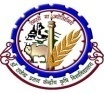   Phone No : 06274-240266Weather parameters11th  August12th  August13th August14th  August15th AugustRemarksRainfall(mm)1010151010Light to mediumMax. T (°C)3535343535Maximum temperature will remain between 34-35°C and the minimum between 27-28°C.Mini. T (°C)2728272727Maximum temperature will remain between 34-35°C and the minimum between 27-28°C.Cloud cover (okta)77877Mainly cloudy skyMax Relative Humidity (%)9090959595Min Relative Humidity (%)6060707070Wind speed (kmph)55555Wind direction(deg)WesterlyWesterlyWesterlyWesterlyEasterlyWesterly/EasterlyCropPhenophases Advisory (Based on weather forecast)PaddyTransplantingComplete the transplanting of kharif paddy at the earliest. Weed management is advised in the rice field on priority bases. Regular monitoring is advised for infestation of stem borer and leaf folder in early sown paddy crop.Pigeon Pea/ September pigeon pea Land preparationComplete the sowing of kharif pigeon pea at the earliest. Intercultural operation is advised in 25-30 days old pigeon pea crop. Land preparation is advised for sowing of September pigeon pea. Pointed guardPlantingPlanting of Rajendra parwal-1, Rajendra Parwal-2, FP-1, FP-3, Swarm rekha, Swarn allokik, IIVR-1, 2, 105 varieties of pointed guard is advised in north Bihar. Seed rate @2500 plants/hectare with planting distance of 2x2 meter are advised. Application of 3-5 kilogram Compost, 250 gram Neem or Castor cake, 100 gram Single Super Phosphate(SSP), 25 gram Murate of Potash (MOP) and 10-15 gram Thimate/pit before planting is recommended. For good flowering, planting of 5% male plants is advised.CauliflowerNursery sowing/TransplantingFarmers who have not done nursery sowing of mid duration varieties of cauliflower are advised to complete it soon.  For this, Aghani, Pusi, Patna main, Pusa synthetic-I, Pusa shubhra, Pusa sarad, Pusa meghna, Kashi kuwari, and Early snowball varieties are to be sown in raised seedbed. Seed rate @350-400 gram /hectare is advised.Complete the transplanting of early varieties of cauliflower such as Kuwari, Patna early, Pusa katki, Pusa deepali and Hajipur agaat. Application of 10-15 kg Borax and 1.0 kg ammonium molibdate per hectare is advised in boron/molybdenum deficient land.Regular monitoring of leaf eating caterpillar (diamondback moth) is advised in early sown cauliflower. If infestation is observed in the field, spraying of Imidacloprid @ 0.3ml/litre of water is advised in clear day condition.Chilli/Kharif OnionTransplantingTransplanting of chilli/kharif onion seedlings are advised in raised bed. Planting of  Chilli is advised at a distance of 50x45 cm, whereas onion seedlings at a  spacing of 15 x 10 cm. Vegetables -Intercultural operation is advised in standing vegetables crop. Monitoring of sucking insect pests such as white fly, leaf hopper and aphid is advised in vegetables nursery. These pests cause viral infections in the nursery crop. Spraying of Imidaclorprid @ 0.3ml/liter of water is suggested to protect the crop against these insect pests.BrinjalFlowering/FruitingMonitoring is advised for infestation of fruit and shoot borers in brinjal. If infestation occurs, spraying of Spinosad 48 EC @1ml/4 liters of water is advised. Collection of infested fruits and shoots, and burying of these infested parts are advised before spraying.Fruit plantsPlantingPresent weather conditions are congenial for planting of fruit trees. Planting of healthy saplings of fruit trees such as mango, litchi, jackfruit, guava, custard and lemon is advised.GRAMIN KRISHI MAUSAM SEWA (GKMS)AGRO-METEOROLOGY DIVISIONDr. Rajendra Prasad Central Agricultural University, Pusa Samastipur, Bihar -848 125GRAMIN KRISHI MAUSAM SEWA (GKMS)AGRO-METEOROLOGY DIVISIONDr. Rajendra Prasad Central Agricultural University, Pusa Samastipur, Bihar -848 125GRAMIN KRISHI MAUSAM SEWA (GKMS)AGRO-METEOROLOGY DIVISIONDr. Rajendra Prasad Central Agricultural University, Pusa Samastipur, Bihar -848 125Bulletin No. 57Date: Friday, 10th August, 2018  Phone No : 06274-240266Weather parameters11th  August12th  August13th August14th  August15th AugustRemarksRainfall(mm)1520202020Light to mediumMax. T (°C)3434343534Maximum temperature will remain between 34-35°C and the minimum between 26-27°C.Mini. T (°C)2727272626Maximum temperature will remain between 34-35°C and the minimum between 26-27°C.Cloud cover (okta)77877Mainly cloudy skyMax Relative Humidity (%)9090959595Min Relative Humidity (%)6060707070Wind speed (kmph)55555Wind direction(deg)EasterlyEasterlyWesterlyWesterlyEasterlyWesterly/EasterlyCropPhenophases Advisory (Based on weather forecast)PaddyTransplantingComplete the transplanting of kharif paddy at the earliest. Weed management is advised in the rice field on priority bases. Regular monitoring is advised for infestation of stem borer and leaf folder in early sown paddy crop.Pigeon Pea/ September pigeon pea Land preparationComplete the sowing of kharif pigeon pea at the earliest. Intercultural operation is advised in 25-30 days old pigeon pea crop. Land preparation is advised for sowing of September pigeon pea. Pointed guardPlantingPlanting of Rajendra parwal-1, Rajendra Parwal-2, FP-1, FP-3, Swarm rekha, Swarn allokik, IIVR-1, 2, 105 varieties of pointed guard is advised in north Bihar. Seed rate @2500 plants/hectare with planting distance of 2x2 meter are advised. Application of 3-5 kilogram Compost, 250 gram Neem or Castor cake, 100 gram Single Super Phosphate(SSP), 25 gram Murate of Potash (MOP) and 10-15 gram Thimate/pit before planting is recommended. For good flowering, planting of 5% male plants is advised.CauliflowerNursery sowing/TransplantingFarmers who have not done nursery sowing of mid duration varieties of cauliflower are advised to complete it soon.  For this, Aghani, Pusi, Patna main, Pusa synthetic-I, Pusa shubhra, Pusa sarad, Pusa meghna, Kashi kuwari, and Early snowball varieties are to be sown in raised seedbed. Seed rate @350-400 gram /hectare is advised.Complete the transplanting of early varieties of cauliflower such as Kuwari, Patna early, Pusa katki, Pusa deepali and Hajipur agaat. Application of 10-15 kg Borax and 1.0 kg ammonium molibdate per hectare is advised in boron/molybdenum deficient land.Regular monitoring of leaf eating caterpillar (diamondback moth) is advised in early sown cauliflower. If infestation is observed in the field, spraying of Imidacloprid @ 0.3ml/litre of water is advised in clear day condition.Chilli/Kharif OnionTransplantingTransplanting of chilli/kharif onion seedlings are advised in raised bed. Planting of  Chilli is advised at a distance of 50x45 cm, whereas onion seedlings at a  spacing of 15 x 10 cm. Vegetables -Intercultural operation is advised in standing vegetables crop. Monitoring of sucking insect pests such as white fly, leaf hopper and aphid is advised in vegetables nursery. These pests cause viral infections in the nursery crop. Spraying of Imidaclorprid @ 0.3ml/liter of water is suggested to protect the crop against these insect pests.BrinjalFlowering/FruitingMonitoring is advised for infestation of fruit and shoot borers in brinjal. If infestation occurs, spraying of Spinosad 48 EC @1ml/4 liters of water is advised. Collection of infested fruits and shoots, and burying of these infested parts are advised before spraying.Fruit plantsPlantingPresent weather conditions are congenial for planting of fruit trees. Planting of healthy saplings of fruit trees such as mango, litchi, jackfruit, guava, custard and lemon is advised.GRAMIN KRISHI MAUSAM SEWA (GKMS)AGRO-METEOROLOGY DIVISIONDr. Rajendra Prasad Central Agricultural University, Pusa Samastipur, Bihar -848 125GRAMIN KRISHI MAUSAM SEWA (GKMS)AGRO-METEOROLOGY DIVISIONDr. Rajendra Prasad Central Agricultural University, Pusa Samastipur, Bihar -848 125GRAMIN KRISHI MAUSAM SEWA (GKMS)AGRO-METEOROLOGY DIVISIONDr. Rajendra Prasad Central Agricultural University, Pusa Samastipur, Bihar -848 125Bulletin No. 57Date: Friday, 10th August, 2018  Phone No : 06274-240266Weather parameters11th  August12th  August13th August14th  August15th AugustRemarksRainfall(mm)101510510Light to mediumMax. T (°C)3534343534Maximum temperature will remain between 34-35°C and the minimum between 26-28°C.Mini. T (°C)2827272626Maximum temperature will remain between 34-35°C and the minimum between 26-28°C.Cloud cover (okta)77888Mainly cloudy skyMax Relative Humidity (%)9090959595Min Relative Humidity (%)6060707070Wind speed (kmph)55555Wind direction(deg)EasterlyEasterlyWesterlyWesterlyEasterlyWesterly/EasterlyCropPhenophases Advisory (Based on weather forecast)PaddyTransplantingComplete the transplanting of kharif paddy at the earliest. Weed management is advised in the rice field on priority bases. Regular monitoring is advised for infestation of stem borer and leaf folder in early sown paddy crop.Pigeon Pea/ September pigeon pea Land preparationComplete the sowing of kharif pigeon pea at the earliest. Intercultural operation is advised in 25-30 days old pigeon pea crop. Land preparation is advised for sowing of September pigeon pea. Pointed guardPlantingPlanting of Rajendra parwal-1, Rajendra Parwal-2, FP-1, FP-3, Swarm rekha, Swarn allokik, IIVR-1, 2, 105 varieties of pointed guard is advised in north Bihar. Seed rate @2500 plants/hectare with planting distance of 2x2 meter are advised. Application of 3-5 kilogram Compost, 250 gram Neem or Castor cake, 100 gram Single Super Phosphate(SSP), 25 gram Murate of Potash (MOP) and 10-15 gram Thimate/pit before planting is recommended. For good flowering, planting of 5% male plants is advised.CauliflowerNursery sowing/TransplantingFarmers who have not done nursery sowing of mid duration varieties of cauliflower are advised to complete it soon.  For this, Aghani, Pusi, Patna main, Pusa synthetic-I, Pusa shubhra, Pusa sarad, Pusa meghna, Kashi kuwari, and Early snowball varieties are to be sown in raised seedbed. Seed rate @350-400 gram /hectare is advised.Complete the transplanting of early varieties of cauliflower such as Kuwari, Patna early, Pusa katki, Pusa deepali and Hajipur agaat. Application of 10-15 kg Borax and 1.0 kg ammonium molibdate per hectare is advised in boron/molybdenum deficient land.Regular monitoring of leaf eating caterpillar (diamondback moth) is advised in early sown cauliflower. If infestation is observed in the field, spraying of Imidacloprid @ 0.3ml/litre of water is advised in clear day condition.Chilli/Kharif OnionTransplantingTransplanting of chilli/kharif onion seedlings are advised in raised bed. Planting of  Chilli is advised at a distance of 50x45 cm, whereas onion seedlings at a  spacing of 15 x 10 cm. Vegetables -Intercultural operation is advised in standing vegetables crop. Monitoring of sucking insect pests such as white fly, leaf hopper and aphid is advised in vegetables nursery. These pests cause viral infections in the nursery crop. Spraying of Imidaclorprid @ 0.3ml/liter of water is suggested to protect the crop against these insect pests.BrinjalFlowering/FruitingMonitoring is advised for infestation of fruit and shoot borers in brinjal. If infestation occurs, spraying of Spinosad 48 EC @1ml/4 liters of water is advised. Collection of infested fruits and shoots, and burying of these infested parts are advised before spraying.Fruit plantsPlantingPresent weather conditions are congenial for planting of fruit trees. Planting of healthy saplings of fruit trees such as mango, litchi, jackfruit, guava, custard and lemon is advised.GRAMIN KRISHI MAUSAM SEWA (GKMS)AGRO-METEOROLOGY DIVISIONDr. Rajendra Prasad Central Agricultural University, Pusa Samastipur, Bihar -848 125GRAMIN KRISHI MAUSAM SEWA (GKMS)AGRO-METEOROLOGY DIVISIONDr. Rajendra Prasad Central Agricultural University, Pusa Samastipur, Bihar -848 125GRAMIN KRISHI MAUSAM SEWA (GKMS)AGRO-METEOROLOGY DIVISIONDr. Rajendra Prasad Central Agricultural University, Pusa Samastipur, Bihar -848 125Bulletin No. 57Date: Friday, 10th August, 2018  Phone No : 06274-240266Weather parameters11th  August12th  August13th August14th  August15th AugustRemarksRainfall(mm)101510510Light to mediumMax. T (°C)3534343534Maximum temperature will remain between 34-35°C and the minimum between 26-28°C.Mini. T (°C)2827272626Maximum temperature will remain between 34-35°C and the minimum between 26-28°C.Cloud cover (okta)77888cloudy skyMax Relative Humidity (%)9090959595Min Relative Humidity (%)6060707070Wind speed (kmph)55555Wind direction(deg)EasterlyEasterlyWesterlyWesterlyEasterlyWesterly/EasterlyCropPhenophases Advisory (Based on weather forecast)PaddyTransplantingComplete the transplanting of kharif paddy at the earliest. Weed management is advised in the rice field on priority bases. Regular monitoring is advised for infestation of stem borer and leaf folder in early sown paddy crop.Pigeon Pea/ September pigeon pea Land preparationComplete the sowing of kharif pigeon pea at the earliest. Intercultural operation is advised in 25-30 days old pigeon pea crop. Land preparation is advised for sowing of September pigeon pea. Pointed guardPlantingPlanting of Rajendra parwal-1, Rajendra Parwal-2, FP-1, FP-3, Swarm rekha, Swarn allokik, IIVR-1, 2, 105 varieties of pointed guard is advised in north Bihar. Seed rate @2500 plants/hectare with planting distance of 2x2 meter are advised. Application of 3-5 kilogram Compost, 250 gram Neem or Castor cake, 100 gram Single Super Phosphate(SSP), 25 gram Murate of Potash (MOP) and 10-15 gram Thimate/pit before planting is recommended. For good flowering, planting of 5% male plants is advised.CauliflowerNursery sowing/TransplantingFarmers who have not done nursery sowing of mid duration varieties of cauliflower are advised to complete it soon.  For this, Aghani, Pusi, Patna main, Pusa synthetic-I, Pusa shubhra, Pusa sarad, Pusa meghna, Kashi kuwari, and Early snowball varieties are to be sown in raised seedbed. Seed rate @350-400 gram /hectare is advised.Complete the transplanting of early varieties of cauliflower such as Kuwari, Patna early, Pusa katki, Pusa deepali and Hajipur agaat. Application of 10-15 kg Borax and 1.0 kg ammonium molibdate per hectare is advised in boron/molybdenum deficient land.Regular monitoring of leaf eating caterpillar (diamondback moth) is advised in early sown cauliflower. If infestation is observed in the field, spraying of Imidacloprid @ 0.3ml/litre of water is advised in clear day condition.Chilli/Kharif OnionTransplantingTransplanting of chilli/kharif onion seedlings are advised in raised bed. Planting of  Chilli is advised at a distance of 50x45 cm, whereas onion seedlings at a  spacing of 15 x 10 cm. Vegetables -Intercultural operation is advised in standing vegetables crop. Monitoring of sucking insect pests such as white fly, leaf hopper and aphid is advised in vegetables nursery. These pests cause viral infections in the nursery crop. Spraying of Imidaclorprid @ 0.3ml/liter of water is suggested to protect the crop against these insect pests.BrinjalFlowering/FruitingMonitoring is advised for infestation of fruit and shoot borers in brinjal. If infestation occurs, spraying of Spinosad 48 EC @1ml/4 liters of water is advised. Collection of infested fruits and shoots, and burying of these infested parts are advised before spraying.Fruit plantsPlantingPresent weather conditions are congenial for planting of fruit trees. Planting of healthy saplings of fruit trees such as mango, litchi, jackfruit, guava, custard and lemon is advised.GRAMIN KRISHI MAUSAM SEWA (GKMS)AGRO-METEOROLOGY DIVISIONDr. Rajendra Prasad Central Agricultural University, Pusa Samastipur, Bihar -848 125GRAMIN KRISHI MAUSAM SEWA (GKMS)AGRO-METEOROLOGY DIVISIONDr. Rajendra Prasad Central Agricultural University, Pusa Samastipur, Bihar -848 125GRAMIN KRISHI MAUSAM SEWA (GKMS)AGRO-METEOROLOGY DIVISIONDr. Rajendra Prasad Central Agricultural University, Pusa Samastipur, Bihar -848 125Bulletin No. 57Date: Friday, 10th August, 2018  Phone No : 06274-240266Weather parameters11th  August12th  August13th August14th  August15th AugustRemarksRainfall(mm)1520202020Light to mediumMax. T (°C)3534343534Maximum temperature will remain between 34-35°C and the minimum between 26-27°C.Mini. T (°C)2727272626Maximum temperature will remain between 34-35°C and the minimum between 26-27°C.Cloud cover (okta)77888Mainly cloudy skyMax Relative Humidity (%)9090959595Min Relative Humidity (%)6060707070Wind speed (kmph)55555Wind direction(deg)EasterlyEasterlyWesterlyWesterlyEasterlyWesterly/EasterlyCropPhenophases Advisory (Based on weather forecast)PaddyTransplantingComplete the transplanting of kharif paddy at the earliest. Weed management is advised in the rice field on priority bases. Regular monitoring is advised for infestation of stem borer and leaf folder in early sown paddy crop.Pigeon Pea/ September pigeon pea Land preparationComplete the sowing of kharif pigeon pea at the earliest. Intercultural operation is advised in 25-30 days old pigeon pea crop. Land preparation is advised for sowing of September pigeon pea. Pointed guardPlantingPlanting of Rajendra parwal-1, Rajendra Parwal-2, FP-1, FP-3, Swarm rekha, Swarn allokik, IIVR-1, 2, 105 varieties of pointed guard is advised in north Bihar. Seed rate @2500 plants/hectare with planting distance of 2x2 meter are advised. Application of 3-5 kilogram Compost, 250 gram Neem or Castor cake, 100 gram Single Super Phosphate(SSP), 25 gram Murate of Potash (MOP) and 10-15 gram Thimate/pit before planting is recommended. For good flowering, planting of 5% male plants is advised.CauliflowerNursery sowing/TransplantingFarmers who have not done nursery sowing of mid duration varieties of cauliflower are advised to complete it soon.  For this, Aghani, Pusi, Patna main, Pusa synthetic-I, Pusa shubhra, Pusa sarad, Pusa meghna, Kashi kuwari, and Early snowball varieties are to be sown in raised seedbed. Seed rate @350-400 gram /hectare is advised.Complete the transplanting of early varieties of cauliflower such as Kuwari, Patna early, Pusa katki, Pusa deepali and Hajipur agaat. Application of 10-15 kg Borax and 1.0 kg ammonium molibdate per hectare is advised in boron/molybdenum deficient land.Regular monitoring of leaf eating caterpillar (diamondback moth) is advised in early sown cauliflower. If infestation is observed in the field, spraying of Imidacloprid @ 0.3ml/litre of water is advised in clear day condition.Chilli/Kharif OnionTransplantingTransplanting of chilli/kharif onion seedlings are advised in raised bed. Planting of  Chilli is advised at a distance of 50x45 cm, whereas onion seedlings at a  spacing of 15 x 10 cm. Vegetables -Intercultural operation is advised in standing vegetables crop. Monitoring of sucking insect pests such as white fly, leaf hopper and aphid is advised in vegetables nursery. These pests cause viral infections in the nursery crop. Spraying of Imidaclorprid @ 0.3ml/liter of water is suggested to protect the crop against these insect pests.BrinjalFlowering/FruitingMonitoring is advised for infestation of fruit and shoot borers in brinjal. If infestation occurs, spraying of Spinosad 48 EC @1ml/4 liters of water is advised. Collection of infested fruits and shoots, and burying of these infested parts are advised before spraying.Fruit plantsPlantingPresent weather conditions are congenial for planting of fruit trees. Planting of healthy saplings of fruit trees such as mango, litchi, jackfruit, guava, custard and lemon is advised.GRAMIN KRISHI MAUSAM SEWA (GKMS)AGRO-METEOROLOGY DIVISIONDr. Rajendra Prasad Central Agricultural University, Pusa Samastipur, Bihar -848 125GRAMIN KRISHI MAUSAM SEWA (GKMS)AGRO-METEOROLOGY DIVISIONDr. Rajendra Prasad Central Agricultural University, Pusa Samastipur, Bihar -848 125GRAMIN KRISHI MAUSAM SEWA (GKMS)AGRO-METEOROLOGY DIVISIONDr. Rajendra Prasad Central Agricultural University, Pusa Samastipur, Bihar -848 125Bulletin No. 57Date: Friday, 10th August, 2018  Phone No : 06274-240266Weather parameters11th  August12th  August13th August14th  August15th AugustRemarksRainfall(mm)1015101010Light to mediumMax. T (°C)3434343534Maximum temperature will remain between 34-35°C and the minimum between 26-28°C.Mini. T (°C)2728272626Maximum temperature will remain between 34-35°C and the minimum between 26-28°C.Cloud cover (okta)77888Mainly cloudy skyMax Relative Humidity (%)9090959595Min Relative Humidity (%)6060707070Wind speed (kmph)55555Wind direction(deg)EasterlyEasterlyWesterlyWesterlyEasterlyWesterly/EasterlyCropPhenophases Advisory (Based on weather forecast)PaddyTransplantingComplete the transplanting of kharif paddy at the earliest. Weed management is advised in the rice field on priority bases. Regular monitoring is advised for infestation of stem borer and leaf folder in early sown paddy crop.Pigeon Pea/ September pigeon pea Land preparationComplete the sowing of kharif pigeon pea at the earliest. Intercultural operation is advised in 25-30 days old pigeon pea crop. Land preparation is advised for sowing of September pigeon pea. Pointed guardPlantingPlanting of Rajendra parwal-1, Rajendra Parwal-2, FP-1, FP-3, Swarm rekha, Swarn allokik, IIVR-1, 2, 105 varieties of pointed guard is advised in north Bihar. Seed rate @2500 plants/hectare with planting distance of 2x2 meter are advised. Application of 3-5 kilogram Compost, 250 gram Neem or Castor cake, 100 gram Single Super Phosphate(SSP), 25 gram Murate of Potash (MOP) and 10-15 gram Thimate/pit before planting is recommended. For good flowering, planting of 5% male plants is advised.CauliflowerNursery sowing/TransplantingFarmers who have not done nursery sowing of mid duration varieties of cauliflower are advised to complete it soon.  For this, Aghani, Pusi, Patna main, Pusa synthetic-I, Pusa shubhra, Pusa sarad, Pusa meghna, Kashi kuwari, and Early snowball varieties are to be sown in raised seedbed. Seed rate @350-400 gram /hectare is advised.Complete the transplanting of early varieties of cauliflower such as Kuwari, Patna early, Pusa katki, Pusa deepali and Hajipur agaat. Application of 10-15 kg Borax and 1.0 kg ammonium molibdate per hectare is advised in boron/molybdenum deficient land.Regular monitoring of leaf eating caterpillar (diamondback moth) is advised in early sown cauliflower. If infestation is observed in the field, spraying of Imidacloprid @ 0.3ml/litre of water is advised in clear day condition.Chilli/Kharif OnionTransplantingTransplanting of chilli/kharif onion seedlings are advised in raised bed. Planting of  Chilli is advised at a distance of 50x45 cm, whereas onion seedlings at a  spacing of 15 x 10 cm. Vegetables -Intercultural operation is advised in standing vegetables crop. Monitoring of sucking insect pests such as white fly, leaf hopper and aphid is advised in vegetables nursery. These pests cause viral infections in the nursery crop. Spraying of Imidaclorprid @ 0.3ml/liter of water is suggested to protect the crop against these insect pests.BrinjalFlowering/FruitingMonitoring is advised for infestation of fruit and shoot borers in brinjal. If infestation occurs, spraying of Spinosad 48 EC @1ml/4 liters of water is advised. Collection of infested fruits and shoots, and burying of these infested parts are advised before spraying.Fruit plantsPlantingPresent weather conditions are congenial for planting of fruit trees. Planting of healthy saplings of fruit trees such as mango, litchi, jackfruit, guava, custard and lemon is advised.GRAMIN KRISHI MAUSAM SEWA (GKMS)AGRO-METEOROLOGY DIVISIONDr. Rajendra Prasad Central Agricultural University, Pusa Samastipur, Bihar -848 125GRAMIN KRISHI MAUSAM SEWA (GKMS)AGRO-METEOROLOGY DIVISIONDr. Rajendra Prasad Central Agricultural University, Pusa Samastipur, Bihar -848 125GRAMIN KRISHI MAUSAM SEWA (GKMS)AGRO-METEOROLOGY DIVISIONDr. Rajendra Prasad Central Agricultural University, Pusa Samastipur, Bihar -848 125Bulletin No. 57Date: Friday, 10th August, 2018  Phone No : 06274-240266Weather parameters11th  August12th  August13th August14th  August15th AugustRemarksRainfall(mm)1520202020Light to mediumMax. T (°C)3434343534Maximum temperature will remain between 34-35°C and the minimum between 26-27°C.Mini. T (°C)2727272626Maximum temperature will remain between 34-35°C and the minimum between 26-27°C.Cloud cover (okta)77888Mainly cloudy skyMax Relative Humidity (%)9090959595Min Relative Humidity (%)6060707070Wind speed (kmph)55555Wind direction(deg)EasterlyEasterlyWesterlyWesterlyEasterlyWesterly/EasterlyCropPhenophases Advisory (Based on weather forecast)PaddyTransplantingComplete the transplanting of kharif paddy at the earliest. Weed management is advised in the rice field on priority bases. Regular monitoring is advised for infestation of stem borer and leaf folder in early sown paddy crop.Pigeon Pea/ September pigeon pea Land preparationComplete the sowing of kharif pigeon pea at the earliest. Intercultural operation is advised in 25-30 days old pigeon pea crop. Land preparation is advised for sowing of September pigeon pea. Pointed guardPlantingPlanting of Rajendra parwal-1, Rajendra Parwal-2, FP-1, FP-3, Swarm rekha, Swarn allokik, IIVR-1, 2, 105 varieties of pointed guard is advised in north Bihar. Seed rate @2500 plants/hectare with planting distance of 2x2 meter are advised. Application of 3-5 kilogram Compost, 250 gram Neem or Castor cake, 100 gram Single Super Phosphate(SSP), 25 gram Murate of Potash (MOP) and 10-15 gram Thimate/pit before planting is recommended. For good flowering, planting of 5% male plants is advised.CauliflowerNursery sowing/TransplantingFarmers who have not done nursery sowing of mid duration varieties of cauliflower are advised to complete it soon.  For this, Aghani, Pusi, Patna main, Pusa synthetic-I, Pusa shubhra, Pusa sarad, Pusa meghna, Kashi kuwari, and Early snowball varieties are to be sown in raised seedbed. Seed rate @350-400 gram /hectare is advised.Complete the transplanting of early varieties of cauliflower such as Kuwari, Patna early, Pusa katki, Pusa deepali and Hajipur agaat. Application of 10-15 kg Borax and 1.0 kg ammonium molibdate per hectare is advised in boron/molybdenum deficient land.Regular monitoring of leaf eating caterpillar (diamondback moth) is advised in early sown cauliflower. If infestation is observed in the field, spraying of Imidacloprid @ 0.3ml/litre of water is advised in clear day condition.Chilli/Kharif OnionTransplantingTransplanting of chilli/kharif onion seedlings are advised in raised bed. Planting of  Chilli is advised at a distance of 50x45 cm, whereas onion seedlings at a  spacing of 15 x 10 cm. Vegetables -Intercultural operation is advised in standing vegetables crop. Monitoring of sucking insect pests such as white fly, leaf hopper and aphid is advised in vegetables nursery. These pests cause viral infections in the nursery crop. Spraying of Imidaclorprid @ 0.3ml/liter of water is suggested to protect the crop against these insect pests.BrinjalFlowering/FruitingMonitoring is advised for infestation of fruit and shoot borers in brinjal. If infestation occurs, spraying of Spinosad 48 EC @1ml/4 liters of water is advised. Collection of infested fruits and shoots, and burying of these infested parts are advised before spraying.Fruit plantsPlantingPresent weather conditions are congenial for planting of fruit trees. Planting of healthy saplings of fruit trees such as mango, litchi, jackfruit, guava, custard and lemon is advised.GRAMIN KRISHI MAUSAM SEWA (GKMS)AGRO-METEOROLOGY DIVISIONDr. Rajendra Prasad Central Agricultural University, Pusa Samastipur, Bihar -848 125GRAMIN KRISHI MAUSAM SEWA (GKMS)AGRO-METEOROLOGY DIVISIONDr. Rajendra Prasad Central Agricultural University, Pusa Samastipur, Bihar -848 125GRAMIN KRISHI MAUSAM SEWA (GKMS)AGRO-METEOROLOGY DIVISIONDr. Rajendra Prasad Central Agricultural University, Pusa Samastipur, Bihar -848 125Bulletin No. 57Date: Friday, 10th August, 2018  Phone No : 06274-240266Weather parameters11th  August12th  August13th August14th  August15th AugustRemarksRainfall(mm)101510510Light to mediumMax. T (°C)3434353534Maximum temperature will remain between 34-35°C and the minimum between 26-28°C.Mini. T (°C)2827272626Maximum temperature will remain between 34-35°C and the minimum between 26-28°C.Cloud cover (okta)77888Mainly cloudy skyMax Relative Humidity (%)9090959595Min Relative Humidity (%)6060707070Wind speed (kmph)55555Wind direction(deg)EasterlyEasterlyWesterlyWesterlyEasterlyWesterly/EasterlyCropPhenophases Advisory (Based on weather forecast)PaddyTransplantingComplete the transplanting of kharif paddy at the earliest. Weed management is advised in the rice field on priority bases. Regular monitoring is advised for infestation of stem borer and leaf folder in early sown paddy crop.Pigeon Pea/ September pigeon pea Land preparationComplete the sowing of kharif pigeon pea at the earliest. Intercultural operation is advised in 25-30 days old pigeon pea crop. Land preparation is advised for sowing of September pigeon pea. Pointed guardPlantingPlanting of Rajendra parwal-1, Rajendra Parwal-2, FP-1, FP-3, Swarm rekha, Swarn allokik, IIVR-1, 2, 105 varieties of pointed guard is advised in north Bihar. Seed rate @2500 plants/hectare with planting distance of 2x2 meter are advised. Application of 3-5 kilogram Compost, 250 gram Neem or Castor cake, 100 gram Single Super Phosphate(SSP), 25 gram Murate of Potash (MOP) and 10-15 gram Thimate/pit before planting is recommended. For good flowering, planting of 5% male plants is advised.CauliflowerNursery sowing/TransplantingFarmers who have not done nursery sowing of mid duration varieties of cauliflower are advised to complete it soon.  For this, Aghani, Pusi, Patna main, Pusa synthetic-I, Pusa shubhra, Pusa sarad, Pusa meghna, Kashi kuwari, and Early snowball varieties are to be sown in raised seedbed. Seed rate @350-400 gram /hectare is advised.Complete the transplanting of early varieties of cauliflower such as Kuwari, Patna early, Pusa katki, Pusa deepali and Hajipur agaat. Application of 10-15 kg Borax and 1.0 kg ammonium molibdate per hectare is advised in boron/molybdenum deficient land.Regular monitoring of leaf eating caterpillar (diamondback moth) is advised in early sown cauliflower. If infestation is observed in the field, spraying of Imidacloprid @ 0.3ml/litre of water is advised in clear day condition.Chilli/Kharif OnionTransplantingTransplanting of chilli/kharif onion seedlings are advised in raised bed. Planting of  Chilli is advised at a distance of 50x45 cm, whereas onion seedlings at a  spacing of 15 x 10 cm. Vegetables -Intercultural operation is advised in standing vegetables crop. Monitoring of sucking insect pests such as white fly, leaf hopper and aphid is advised in vegetables nursery. These pests cause viral infections in the nursery crop. Spraying of Imidaclorprid @ 0.3ml/liter of water is suggested to protect the crop against these insect pests.BrinjalFlowering/FruitingMonitoring is advised for infestation of fruit and shoot borers in brinjal. If infestation occurs, spraying of Spinosad 48 EC @1ml/4 liters of water is advised. Collection of infested fruits and shoots, and burying of these infested parts are advised before spraying.Fruit plantsPlantingPresent weather conditions are congenial for planting of fruit trees. Planting of healthy saplings of fruit trees such as mango, litchi, jackfruit, guava, custard and lemon is advised.GRAMIN KRISHI MAUSAM SEWA (GKMS)AGRO-METEOROLOGY DIVISIONDr. Rajendra Prasad Central Agricultural University, Pusa Samastipur, Bihar -848 125GRAMIN KRISHI MAUSAM SEWA (GKMS)AGRO-METEOROLOGY DIVISIONDr. Rajendra Prasad Central Agricultural University, Pusa Samastipur, Bihar -848 125GRAMIN KRISHI MAUSAM SEWA (GKMS)AGRO-METEOROLOGY DIVISIONDr. Rajendra Prasad Central Agricultural University, Pusa Samastipur, Bihar -848 125Bulletin No. 57Date: Friday, 10th August, 2018  Phone No : 06274-240266Weather parameters11th  August12th  August13th August14th  August15th AugustRemarksRainfall(mm)1015101010Light to mediumMax. T (°C)3534343534Maximum temperature will remain between 34-35°C and the minimum between 26-28°C.Mini. T (°C)2827272626Maximum temperature will remain between 34-35°C and the minimum between 26-28°C.Cloud cover (okta)77888Mainly cloudy skyMax Relative Humidity (%)9090959595Min Relative Humidity (%)6060707070Wind speed (kmph)55555Wind direction(deg)EasterlyEasterlyWesterlyWesterlyEasterlyWesterly/EasterlyCropPhenophases Advisory (Based on weather forecast)PaddyTransplantingComplete the transplanting of kharif paddy at the earliest. Weed management is advised in the rice field on priority bases. Regular monitoring is advised for infestation of stem borer and leaf folder in early sown paddy crop.Pigeon Pea/ September pigeon pea Land preparationComplete the sowing of kharif pigeon pea at the earliest. Intercultural operation is advised in 25-30 days old pigeon pea crop. Land preparation is advised for sowing of September pigeon pea. Pointed guardPlantingPlanting of Rajendra parwal-1, Rajendra Parwal-2, FP-1, FP-3, Swarm rekha, Swarn allokik, IIVR-1, 2, 105 varieties of pointed guard is advised in north Bihar. Seed rate @2500 plants/hectare with planting distance of 2x2 meter are advised. Application of 3-5 kilogram Compost, 250 gram Neem or Castor cake, 100 gram Single Super Phosphate(SSP), 25 gram Murate of Potash (MOP) and 10-15 gram Thimate/pit before planting is recommended. For good flowering, planting of 5% male plants is advised.CauliflowerNursery sowing/TransplantingFarmers who have not done nursery sowing of mid duration varieties of cauliflower are advised to complete it soon.  For this, Aghani, Pusi, Patna main, Pusa synthetic-I, Pusa shubhra, Pusa sarad, Pusa meghna, Kashi kuwari, and Early snowball varieties are to be sown in raised seedbed. Seed rate @350-400 gram /hectare is advised.Complete the transplanting of early varieties of cauliflower such as Kuwari, Patna early, Pusa katki, Pusa deepali and Hajipur agaat. Application of 10-15 kg Borax and 1.0 kg ammonium molibdate per hectare is advised in boron/molybdenum deficient land.Regular monitoring of leaf eating caterpillar (diamondback moth) is advised in early sown cauliflower. If infestation is observed in the field, spraying of Imidacloprid @ 0.3ml/litre of water is advised in clear day condition.Chilli/Kharif OnionTransplantingTransplanting of chilli/kharif onion seedlings are advised in raised bed. Planting of  Chilli is advised at a distance of 50x45 cm, whereas onion seedlings at a  spacing of 15 x 10 cm. Vegetables -Intercultural operation is advised in standing vegetables crop. Monitoring of sucking insect pests such as white fly, leaf hopper and aphid is advised in vegetables nursery. These pests cause viral infections in the nursery crop. Spraying of Imidaclorprid @ 0.3ml/liter of water is suggested to protect the crop against these insect pests.BrinjalFlowering/FruitingMonitoring is advised for infestation of fruit and shoot borers in brinjal. If infestation occurs, spraying of Spinosad 48 EC @1ml/4 liters of water is advised. Collection of infested fruits and shoots, and burying of these infested parts are advised before spraying.Fruit plantsPlantingPresent weather conditions are congenial for planting of fruit trees. Planting of healthy saplings of fruit trees such as mango, litchi, jackfruit, guava, custard and lemon is advised.GRAMIN KRISHI MAUSAM SEWA (GKMS)AGRO-METEOROLOGY DIVISIONDr. Rajendra Prasad Central Agricultural University, Pusa Samastipur, Bihar -848 125GRAMIN KRISHI MAUSAM SEWA (GKMS)AGRO-METEOROLOGY DIVISIONDr. Rajendra Prasad Central Agricultural University, Pusa Samastipur, Bihar -848 125GRAMIN KRISHI MAUSAM SEWA (GKMS)AGRO-METEOROLOGY DIVISIONDr. Rajendra Prasad Central Agricultural University, Pusa Samastipur, Bihar -848 125Bulletin No. 57Date: Friday, 10th August, 2018  Phone No : 06274-240266Weather parameters11th  August12th  August13th August14th  August15th AugustRemarksRainfall(mm)1015201010Light to mediumMax. T (°C)3535343435Maximum temperature will remain between 34-35°C and the minimum between 26-28°C.Mini. T (°C)2827272627Maximum temperature will remain between 34-35°C and the minimum between 26-28°C.Cloud cover (okta)77888Mainly cloudy skyMax Relative Humidity (%)9090959595Min Relative Humidity (%)6060707070Wind speed (kmph)55555Wind direction(deg)EasterlyEasterlyWesterlyWesterlyEasterlyWesterly/EasterlyCropPhenophases Advisory (Based on weather forecast)PaddyTransplantingComplete the transplanting of kharif paddy at the earliest. Weed management is advised in the rice field on priority bases. Regular monitoring is advised for infestation of stem borer and leaf folder in early sown paddy crop.Pigeon Pea/ September pigeon pea Land preparationComplete the sowing of kharif pigeon pea at the earliest. Intercultural operation is advised in 25-30 days old pigeon pea crop. Land preparation is advised for sowing of September pigeon pea. Pointed guardPlantingPlanting of Rajendra parwal-1, Rajendra Parwal-2, FP-1, FP-3, Swarm rekha, Swarn allokik, IIVR-1, 2, 105 varieties of pointed guard is advised in north Bihar. Seed rate @2500 plants/hectare with planting distance of 2x2 meter are advised. Application of 3-5 kilogram Compost, 250 gram Neem or Castor cake, 100 gram Single Super Phosphate(SSP), 25 gram Murate of Potash (MOP) and 10-15 gram Thimate/pit before planting is recommended. For good flowering, planting of 5% male plants is advised.CauliflowerNursery sowing/TransplantingFarmers who have not done nursery sowing of mid duration varieties of cauliflower are advised to complete it soon.  For this, Aghani, Pusi, Patna main, Pusa synthetic-I, Pusa shubhra, Pusa sarad, Pusa meghna, Kashi kuwari, and Early snowball varieties are to be sown in raised seedbed. Seed rate @350-400 gram /hectare is advised.Complete the transplanting of early varieties of cauliflower such as Kuwari, Patna early, Pusa katki, Pusa deepali and Hajipur agaat. Application of 10-15 kg Borax and 1.0 kg ammonium molibdate per hectare is advised in boron/molybdenum deficient land.Regular monitoring of leaf eating caterpillar (diamondback moth) is advised in early sown cauliflower. If infestation is observed in the field, spraying of Imidacloprid @ 0.3ml/litre of water is advised in clear day condition.Chilli/Kharif OnionTransplantingTransplanting of chilli/kharif onion seedlings are advised in raised bed. Planting of  Chilli is advised at a distance of 50x45 cm, whereas onion seedlings at a  spacing of 15 x 10 cm. Vegetables -Intercultural operation is advised in standing vegetables crop. Monitoring of sucking insect pests such as white fly, leaf hopper and aphid is advised in vegetables nursery. These pests cause viral infections in the nursery crop. Spraying of Imidaclorprid @ 0.3ml/liter of water is suggested to protect the crop against these insect pests.BrinjalFlowering/FruitingMonitoring is advised for infestation of fruit and shoot borers in brinjal. If infestation occurs, spraying of Spinosad 48 EC @1ml/4 liters of water is advised. Collection of infested fruits and shoots, and burying of these infested parts are advised before spraying.Fruit plantsPlantingPresent weather conditions are congenial for planting of fruit trees. Planting of healthy saplings of fruit trees such as mango, litchi, jackfruit, guava, custard and lemon is advised.GRAMIN KRISHI MAUSAM SEWA (GKMS)AGRO-METEOROLOGY DIVISIONDr. Rajendra Prasad Central Agricultural University, Pusa Samastipur, Bihar -848 125GRAMIN KRISHI MAUSAM SEWA (GKMS)AGRO-METEOROLOGY DIVISIONDr. Rajendra Prasad Central Agricultural University, Pusa Samastipur, Bihar -848 125GRAMIN KRISHI MAUSAM SEWA (GKMS)AGRO-METEOROLOGY DIVISIONDr. Rajendra Prasad Central Agricultural University, Pusa Samastipur, Bihar -848 125Bulletin No. 57Date: Friday, 10th August, 2018  Phone No : 06274-240266Weather parameters11th  August12th  August13th August14th  August15th AugustRemarksRainfall(mm)101510510Light to mediumMax. T (°C)3434353534Maximum temperature will remain between 34-35°C and the minimum between 26-28°C.Mini. T (°C)2827272626Maximum temperature will remain between 34-35°C and the minimum between 26-28°C.Cloud cover (okta)77888Mainly cloudy skyMax Relative Humidity (%)9090959595Min Relative Humidity (%)6060707070Wind speed (kmph)55555Wind direction(deg)EasterlyEasterlyWesterlyWesterlyEasterlyWesterly/EasterlyCropPhenophases Advisory (Based on weather forecast)PaddyTransplantingComplete the transplanting of kharif paddy at the earliest. Weed management is advised in the rice field on priority bases. Regular monitoring is advised for infestation of stem borer and leaf folder in early sown paddy crop.Pigeon Pea/ September pigeon pea Land preparationComplete the sowing of kharif pigeon pea at the earliest. Intercultural operation is advised in 25-30 days old pigeon pea crop. Land preparation is advised for sowing of September pigeon pea. Pointed guardPlantingPlanting of Rajendra parwal-1, Rajendra Parwal-2, FP-1, FP-3, Swarm rekha, Swarn allokik, IIVR-1, 2, 105 varieties of pointed guard is advised in north Bihar. Seed rate @2500 plants/hectare with planting distance of 2x2 meter are advised. Application of 3-5 kilogram Compost, 250 gram Neem or Castor cake, 100 gram Single Super Phosphate(SSP), 25 gram Murate of Potash (MOP) and 10-15 gram Thimate/pit before planting is recommended. For good flowering, planting of 5% male plants is advised.CauliflowerNursery sowing/TransplantingFarmers who have not done nursery sowing of mid duration varieties of cauliflower are advised to complete it soon.  For this, Aghani, Pusi, Patna main, Pusa synthetic-I, Pusa shubhra, Pusa sarad, Pusa meghna, Kashi kuwari, and Early snowball varieties are to be sown in raised seedbed. Seed rate @350-400 gram /hectare is advised.Complete the transplanting of early varieties of cauliflower such as Kuwari, Patna early, Pusa katki, Pusa deepali and Hajipur agaat. Application of 10-15 kg Borax and 1.0 kg ammonium molibdate per hectare is advised in boron/molybdenum deficient land.Regular monitoring of leaf eating caterpillar (diamondback moth) is advised in early sown cauliflower. If infestation is observed in the field, spraying of Imidacloprid @ 0.3ml/litre of water is advised in clear day condition.Chilli/Kharif OnionTransplantingTransplanting of chilli/kharif onion seedlings are advised in raised bed. Planting of  Chilli is advised at a distance of 50x45 cm, whereas onion seedlings at a  spacing of 15 x 10 cm. Vegetables -Intercultural operation is advised in standing vegetables crop. Monitoring of sucking insect pests such as white fly, leaf hopper and aphid is advised in vegetables nursery. These pests cause viral infections in the nursery crop. Spraying of Imidaclorprid @ 0.3ml/liter of water is suggested to protect the crop against these insect pests.BrinjalFlowering/FruitingMonitoring is advised for infestation of fruit and shoot borers in brinjal. If infestation occurs, spraying of Spinosad 48 EC @1ml/4 liters of water is advised. Collection of infested fruits and shoots, and burying of these infested parts are advised before spraying.Fruit plantsPlantingPresent weather conditions are congenial for planting of fruit trees. Planting of healthy saplings of fruit trees such as mango, litchi, jackfruit, guava, custard and lemon is advised.GRAMIN KRISHI MAUSAM SEWA (GKMS)AGRO-METEOROLOGY DIVISIONDr. Rajendra Prasad Central Agricultural University, Pusa Samastipur, Bihar -848 125GRAMIN KRISHI MAUSAM SEWA (GKMS)AGRO-METEOROLOGY DIVISIONDr. Rajendra Prasad Central Agricultural University, Pusa Samastipur, Bihar -848 125GRAMIN KRISHI MAUSAM SEWA (GKMS)AGRO-METEOROLOGY DIVISIONDr. Rajendra Prasad Central Agricultural University, Pusa Samastipur, Bihar -848 125Bulletin No. 57Date: Friday, 10th August, 2018  Phone No : 06274-240266Weather parameters11th  August12th  August13th August14th  August15th AugustRemarksRainfall(mm)1015202015Light to mediumMax. T (°C)3535343435Maximum temperature will remain between 34-35°C and the minimum between 26-27°C.Mini. T (°C)2727272627Maximum temperature will remain between 34-35°C and the minimum between 26-27°C.Cloud cover (okta)77888Mainly cloudy skyMax Relative Humidity (%)9090959595Min Relative Humidity (%)6060707070Wind speed (kmph)55555Wind direction(deg)EasterlyEasterlyWesterlyWesterlyEasterlyWesterly/EasterlyCropPhenophases Advisory (Based on weather forecast)PaddyTransplantingComplete the transplanting of kharif paddy at the earliest. Weed management is advised in the rice field on priority bases. Regular monitoring is advised for infestation of stem borer and leaf folder in early sown paddy crop.Pigeon Pea/ September pigeon pea Land preparationComplete the sowing of kharif pigeon pea at the earliest. Intercultural operation is advised in 25-30 days old pigeon pea crop. Land preparation is advised for sowing of September pigeon pea. Pointed guardPlantingPlanting of Rajendra parwal-1, Rajendra Parwal-2, FP-1, FP-3, Swarm rekha, Swarn allokik, IIVR-1, 2, 105 varieties of pointed guard is advised in north Bihar. Seed rate @2500 plants/hectare with planting distance of 2x2 meter are advised. Application of 3-5 kilogram Compost, 250 gram Neem or Castor cake, 100 gram Single Super Phosphate(SSP), 25 gram Murate of Potash (MOP) and 10-15 gram Thimate/pit before planting is recommended. For good flowering, planting of 5% male plants is advised.CauliflowerNursery sowing/TransplantingFarmers who have not done nursery sowing of mid duration varieties of cauliflower are advised to complete it soon.  For this, Aghani, Pusi, Patna main, Pusa synthetic-I, Pusa shubhra, Pusa sarad, Pusa meghna, Kashi kuwari, and Early snowball varieties are to be sown in raised seedbed. Seed rate @350-400 gram /hectare is advised.Complete the transplanting of early varieties of cauliflower such as Kuwari, Patna early, Pusa katki, Pusa deepali and Hajipur agaat. Application of 10-15 kg Borax and 1.0 kg ammonium molibdate per hectare is advised in boron/molybdenum deficient land.Regular monitoring of leaf eating caterpillar (diamondback moth) is advised in early sown cauliflower. If infestation is observed in the field, spraying of Imidacloprid @ 0.3ml/litre of water is advised in clear day condition.Chilli/Kharif OnionTransplantingTransplanting of chilli/kharif onion seedlings are advised in raised bed. Planting of  Chilli is advised at a distance of 50x45 cm, whereas onion seedlings at a  spacing of 15 x 10 cm. Vegetables -Intercultural operation is advised in standing vegetables crop. Monitoring of sucking insect pests such as white fly, leaf hopper and aphid is advised in vegetables nursery. These pests cause viral infections in the nursery crop. Spraying of Imidaclorprid @ 0.3ml/liter of water is suggested to protect the crop against these insect pests.BrinjalFlowering/FruitingMonitoring is advised for infestation of fruit and shoot borers in brinjal. If infestation occurs, spraying of Spinosad 48 EC @1ml/4 liters of water is advised. Collection of infested fruits and shoots, and burying of these infested parts are advised before spraying.Fruit plantsPlantingPresent weather conditions are congenial for planting of fruit trees. Planting of healthy saplings of fruit trees such as mango, litchi, jackfruit, guava, custard and lemon is advised.GRAMIN KRISHI MAUSAM SEWA (GKMS)AGRO-METEOROLOGY DIVISIONDr. Rajendra Prasad Central Agricultural University, Pusa Samastipur, Bihar -848 125GRAMIN KRISHI MAUSAM SEWA (GKMS)AGRO-METEOROLOGY DIVISIONDr. Rajendra Prasad Central Agricultural University, Pusa Samastipur, Bihar -848 125GRAMIN KRISHI MAUSAM SEWA (GKMS)AGRO-METEOROLOGY DIVISIONDr. Rajendra Prasad Central Agricultural University, Pusa Samastipur, Bihar -848 125Bulletin No. 57Date: Friday, 10th August, 2018  Phone No : 06274-240266Weather parameters11th  August12th  August13th August14th  August15th AugustRemarksRainfall(mm)101510510Light to mediumMax. T (°C)3535343435Maximum temperature will remain between 34-35°C and the minimum between 26-28°C.Mini. T (°C)2827272627Maximum temperature will remain between 34-35°C and the minimum between 26-28°C.Cloud cover (okta)77888Mainly cloudy skyMax Relative Humidity (%)9090959595Min Relative Humidity (%)6060707070Wind speed (kmph)55555Wind direction(deg)EasterlyEasterlyWesterlyWesterlyEasterlyWesterly/EasterlyCropPhenophases Advisory (Based on weather forecast)PaddyTransplantingComplete the transplanting of kharif paddy at the earliest. Weed management is advised in the rice field on priority bases. Regular monitoring is advised for infestation of stem borer and leaf folder in early sown paddy crop.Pigeon Pea/ September pigeon pea Land preparationComplete the sowing of kharif pigeon pea at the earliest. Intercultural operation is advised in 25-30 days old pigeon pea crop. Land preparation is advised for sowing of September pigeon pea. Pointed guardPlantingPlanting of Rajendra parwal-1, Rajendra Parwal-2, FP-1, FP-3, Swarm rekha, Swarn allokik, IIVR-1, 2, 105 varieties of pointed guard is advised in north Bihar. Seed rate @2500 plants/hectare with planting distance of 2x2 meter are advised. Application of 3-5 kilogram Compost, 250 gram Neem or Castor cake, 100 gram Single Super Phosphate(SSP), 25 gram Murate of Potash (MOP) and 10-15 gram Thimate/pit before planting is recommended. For good flowering, planting of 5% male plants is advised.CauliflowerNursery sowing/TransplantingFarmers who have not done nursery sowing of mid duration varieties of cauliflower are advised to complete it soon.  For this, Aghani, Pusi, Patna main, Pusa synthetic-I, Pusa shubhra, Pusa sarad, Pusa meghna, Kashi kuwari, and Early snowball varieties are to be sown in raised seedbed. Seed rate @350-400 gram /hectare is advised.Complete the transplanting of early varieties of cauliflower such as Kuwari, Patna early, Pusa katki, Pusa deepali and Hajipur agaat. Application of 10-15 kg Borax and 1.0 kg ammonium molibdate per hectare is advised in boron/molybdenum deficient land.Regular monitoring of leaf eating caterpillar (diamondback moth) is advised in early sown cauliflower. If infestation is observed in the field, spraying of Imidacloprid @ 0.3ml/litre of water is advised in clear day condition.Chilli/Kharif OnionTransplantingTransplanting of chilli/kharif onion seedlings are advised in raised bed. Planting of  Chilli is advised at a distance of 50x45 cm, whereas onion seedlings at a  spacing of 15 x 10 cm. Vegetables -Intercultural operation is advised in standing vegetables crop. Monitoring of sucking insect pests such as white fly, leaf hopper and aphid is advised in vegetables nursery. These pests cause viral infections in the nursery crop. Spraying of Imidaclorprid @ 0.3ml/liter of water is suggested to protect the crop against these insect pests.BrinjalFlowering/FruitingMonitoring is advised for infestation of fruit and shoot borers in brinjal. If infestation occurs, spraying of Spinosad 48 EC @1ml/4 liters of water is advised. Collection of infested fruits and shoots, and burying of these infested parts are advised before spraying.Fruit plantsPlantingPresent weather conditions are congenial for planting of fruit trees. Planting of healthy saplings of fruit trees such as mango, litchi, jackfruit, guava, custard and lemon is advised.